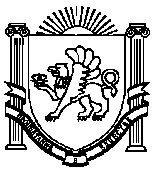 РЕСПУБЛИКА КРЫМ НИЖНЕГОРСКИЙ  РАЙОНАДМИНИСТРАЦИЯ ИЗОБИЛЬНЕНКСКОГО СЕЛЬСКОГО ПОСЕЛЕНИЯПОСТАНОВЛЕНИЕ10.08.2021 г.               с.Изобильное                                      № 51        О признании утратившим силу Постановления администрации Изобильненское сельское поселение Нижнегорского района Республики Крым от 12.02.2021 № 9 «Об утверждении Административного регламента осуществления муниципального контроля за использованием и охраной недр при добыче общераспространенных полезных ископаемых, а также при строительстве подземных сооружений,не связанных с добычей полезных ископаемых на территории муниципального образования Изобильненское сельское поселение Нижнегорского района Республики Крым»    В соответствии с Федеральным законом от 06.10.2003 N 131-ФЗ "Об общих принципах организации местного самоуправления в Российской Федерации",  Федеральным законом от 21.02.1992 № 2395-1 «О недрах», руководствуясь Уставом муниципального образования Изобильненское сельское поселение Нижнегорского района Республики Крым, администрация Изобильненского сельского поселения Нижнегорского района Республики Крым. ПОСТАНОВЛЯЕТ:1. Признать утратившим силу постановление Администрации Изобильненского сельского поселения Нижнегорского района Республики Крым от 12.02.2021 № 9 «Об Утверждении Административного регламента осуществления муниципального контроля за использованием и охраной недр при добыче общераспространенных полезных ископаемых, а также при строительстве подземных сооружений, не связанных с добычей полезных ископаемых на территории муниципального образования Изобильненское сельское поселение Нижнегорского района Республики Крым».2. Обнародовать настоящее постановление на информационном стенде Изобильненского сельского совета Нижнегорского района Республики Крым по адресу: Республика Крым, Нижнегорский район, с. Изобильное, пер. Центральный, 15  на сайте администрации Изобильненского сельского поселения izobilnoe-sp.ru3. Настоящее постановление вступает в силу после его официального опубликования (обнародования).4. Контроль за исполнением настоящего постановления оставляю за собой.Председатель Изобильненского сельского совета – глава администрацииИзобильненского сельского поселения		      	                      Л.Г.Назарова             